Umowa nr …/2022Zawarta w dniu ……. w Brudzeniu Dużym pomiędzy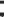 Gminą Brudzeń Duży, ul. Toruńska 2, 09 — 414 Brudzeń DużyNIP 774 318 87 37reprezentowaną przez:Wójta Gminy Brudzeń Duży — Andrzeja Dwojnychaprzy kontrasygnacieSkarbnika Gminy – Teresy Dądalskiejzwaną dalej Zamawiającym a……………………………………………………………………………………………………………..……………………………………………………………………………………………………………..reprezentowaną przez……………………………………………………………………………………………………………………………………………………………..zwaną dalej Wykonawcą w rezultacie postępowania o udzielenie zamówienia publicznego zgodnie art. 2 ust.1 pkt 1 ustawy z dnia 11 września 2019 r. Prawo zamówień publicznych ( t.j. Dz. U.  z 2021 poz 1129 z późn.zm) została zawarta umowa następującej treści :	§1l. Zamawiający zleca, a Wykonawca zobowiązuje się do wykonania przedmiotu umowy pn:„Równanie i profilowanie dróg gminnych na terenie Gminy Brudzeń Duży 2022/2023” zgodnie z treścią specyfikacji.Integralną część umowy stanowi oferta Wykonawcy i specyfikacja zamówienia, w której zawarty jest opis przedmiotu zamówienia oraz inne istotne elementy dotyczące zakresu oraz sposobu wykonania zamówienia.Wykonawca zobowiązuje się wykonać przedmiot umowy zgodnie ze współczesną wiedzą techniczną, obowiązującymi w tym zakresie przepisami.Wykonawca zobowiązuje się wykonać pierwsze prace równania i profilowania w terminie max. 2 dni od podpisania umowy w sposób ciągły we wszystkich sołectwach gminy po wcześniejszym kontakcie telefonicznym z sołtysem danego sołectwa/pracownikiem Urzędu Gminy Brudzeń Duży. Kolejne prace będą wykonywane w zależności od potrzeb zgłaszanych przez Zamawiającego.§2Termin wykonania przedmiotu umowy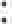 rozpoczęcie — od dnia podpisania umowyzakończenie — do dnia 31.03.2023 r.	Rozpoczęcie prac przez Wykonawcę nastąpi w czasie max. do 24 godzin po zgłoszeniu zapotrzebowania przez Zamawiającego. Zamawiający w zgłoszeniu wskaże długość drogi objętej profilowaniem. Rozliczenie wykonania przedmiotu umowy będzie  następować fakturami częściowymi wystawionymi nie częściej niż raz w miesiącu. Termin płatności faktury wynosi 14 dni od dnia doręczenia faktury.Podstawę do wystawienia faktury stanowić będzie harmonogram zleconych i wykonanych prac podpisany przez sołtysa wsi na terenie której były wykonywane prace, bądź przez upoważnionego pracownika Urzędu Gminy.Wynagrodzenie płatne będzie przelewem na rachunek Wykonawcy wskazany na fakturze z zastosowaniem mechanizmu podzielonej płatności. §3Strony ustalają, że wartość wynagrodzenia brutto łącznie z podatkiem VAT dla Wykonawcy, za wykonanie przedmiotu umowy wynosi …..… zł/godz. pracy równiarki samojezdnej oraz …….. zł/godz. pracy walca wibracyjnego, gładkiego samobieżnego.2. Przewidywana wartość umowy za usługi równiarki i walca drogowego (wyliczona przy przewidywanych ilościach jednostek tj. 100 godzin) zgodnie z ofertą wynosi ……………………… zł brutto, (słownie:……………………………………….).3. Należność (wynagrodzenie) za przedmiot umowy – równa się sumie iloczynów cen jednostkowych pomnożonej przez ilość wykonanych i odebranych przez Zamawiającego ilości usług.4. Rozliczenie określonych wyżej składników należności będzie się odbywało na podstawie zestawień ilości wykonanych i odebranych usług.5. Zamawiający dopuszcza możliwość składania faktur częściowych za wykonanie części robót wchodzących w zakres umowy.6. Wykonawca winien wystawić fakturę VAT zawierającą poniższe dane:Gmina Brudzeń Duży, ul. Toruńska 2, 09-414 Brudzeń Duży, NIP 774-318-87-377. Wynagrodzenie Wykonawcy obejmuje wszystkie obowiązki Wykonawcy niezbędne dla zrealizowania zadania8. Wynagrodzenie Wykonawcy o którym mowa w ust. 1 jest niezmienne bez względu na rzeczywisty poziom cen jakie kształtować się będą w okresie realizacji przedmiotu umowy lub konieczność wykonania prac dodatkowych.§4l . Wykonawca oświadcza, że w celu realizacji umowy zapewni odpowiednie zasoby techniczne oraz personel posiadający zdolności, doświadczenie, wiedzę oraz wymagane uprawnienia w zakresie niezbędnym do wykonania przedmiotu umowy, zgodnie ze złożoną ofertą.Wykonawca ponosi odpowiedzialność za działania osób, którym powierza wykonanie zamówienia oraz za szkody i następstwa nieszczęśliwych wypadków pracowników i osób trzecich, powstałe w związku z prowadzonymi robotami, w tym także ruchem pojazdów.Wykonawca zobowiązany jest do zabezpieczenia instalacji, urządzeń i obiektów na terenie robót i w jej bezpośrednim otoczeniu, przed ich zniszczeniem lub uszkodzeniem w trakcie wykonywania robót.Wykonawca ponosi pełną odpowiedzialność za utrzymanie oznakowania pojazdów wykonujących roboty będące przedmiotem zamówienia oraz zapewnienie bezpieczeństwa użytkowników dróg w trakcie wykonywania robót.Wykonawca zobowiązuje się w czasie wykonywania zamówienia do ochrony punktów geodezyjnych, zabudowy i urządzeń sieci wodociągowej, kanalizacyjnej i innej występującej, przestrzegania przepisów bhp i ppoż. Wykonawca odpowiada także za bezpieczeństwo w ruchu drogowym podczas realizacji przedmiotu umowy. Wykonawca odpowiada za szkody powstałe w wyniku prowadzonych prac, zarówno w trakcie realizacji jak i w wyniku zaniechania prac lub niewłaściwego ich wykonania.                                                                           §5Zamawiający ma prawo odstąpić od umowy w terminie 5 dni w przypadku gdy Wykonawca nie będzie wywiązywał się z postanowień niniejszej umowy w terminie tzn. :nie przystąpi do zleconych prac w terminie 48 godz. od powiadomienianiewłaściwie wykona choćby część zleconych prac, co zostanie pisemnie zgłoszone przez sołtysa/pracownika Urzędu Gminy Brudzeń Duży.§6Wykonawca zapłaci Zamawiającemu następujące kary umowne  :- za niepodjęcie prac pierwszego równania i profilowania w terminie max. 2 dni od podpisania umowy 
(§l ust.4 umowy)- 1 000,00 zł za każdy dzień zwłoki, przy czym łączna kwota kary nie może przekroczyć 10 000,00 zł- 100,00 zł za każdą godzinę zwłoki w wykonaniu umowy liczoną od chwili powiadomienia telefonicznego przy czym łączna kwota kary za opóźnienie w wykonaniu usługi nie może przekroczyć 10 000,00 zł - 100,00 zł za każdy dzień zwłoki w usunięciu wad stwierdzonych przy odbiorze przedmiotu umowy liczonej od dnia ustalonego na usunięcie wad, przy czym łączna kwota kary nie może przekroczyć 20 000,00 zł.3. Łączna maksymalna wysokość kar umownych, których mogą dochodzić strony umowy nie może przekroczyć 30% wynagrodzenia brutto z §3 ust. 2.Wykonawca wyraża zgodę na potrącenie kar umownych z przysługującego mu wynagrodzenia.Zamawiający może dochodzić odszkodowania przewyższającego wysokość kwot kar umownych.

   							§7W sprawach nie uregulowanych niniejszą umową stosuje się przepisy kodeksu cywilnego.Zmiany umowy wymagają formy pisemnej pod rygorem nieważności.Spory wynikłe na tle wykonania niniejszej umowy będą rozstrzygane przez sąd właściwy dla siedziby Zamawiającego.§8Umowę sporządzono w trzech jednobrzmiących egzemplarzach, z czego dwa egzemplarze dla Zamawiającego i jeden dla Wykonawcy.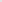                      ZAMAWIAJĄCY	WYKONAWCA